Please type or print the Applicant’s Information:-Representatives must be full-time employees of Applicant or Applicant’s subsidiaries:Please  as appropriateNotes:The Association is restricted to using the information provided in this form no other than recording membership information, communication and publishing members’ roster.The Association reserves the right to accept and reject Representatives of applications.  Full payment must be made before applications are processed.Membership fee is non-refundable unless the application is unsuccessful.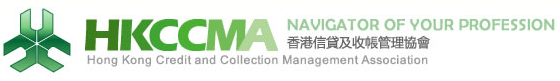 Corporate MembershipApplication Form Membership Committee,Hong Kong Credit and Collection Management AssociationP.O. Box 2679,General Post Office, Hong KongE-mail: enquiry@hkccma.comWebsite: www.hkccma.comCorporate Name: CR/BR No.:CR/BR No.:Office Address:Office Address:Tel:E-mail:Fax:Each Corporate Member is allowed to nominate a maximum of FOUR employees to represent the corporate to attend the functions organized by the Association. Each Corporate Member is allowed to nominate a maximum of FOUR employees to represent the corporate to attend the functions organized by the Association. Each Corporate Member is allowed to nominate a maximum of FOUR employees to represent the corporate to attend the functions organized by the Association. Each Corporate Member is allowed to nominate a maximum of FOUR employees to represent the corporate to attend the functions organized by the Association. Each Corporate Member is allowed to nominate a maximum of FOUR employees to represent the corporate to attend the functions organized by the Association. Each Corporate Member is allowed to nominate a maximum of FOUR employees to represent the corporate to attend the functions organized by the Association. Each Corporate Member is allowed to nominate a maximum of FOUR employees to represent the corporate to attend the functions organized by the Association. Each Corporate Member is allowed to nominate a maximum of FOUR employees to represent the corporate to attend the functions organized by the Association. Each Corporate Member is allowed to nominate a maximum of FOUR employees to represent the corporate to attend the functions organized by the Association. Representative NameE-mail  Tel.  No. Position1.2.3.4.Industry/Sector:	 Service  Trading   Manufacturer    Banking/Finance  	 Others	Please provide a brief description of the business nature below:Industry/Sector:	 Service  Trading   Manufacturer    Banking/Finance  	 Others	Please provide a brief description of the business nature below:Industry/Sector:	 Service  Trading   Manufacturer    Banking/Finance  	 Others	Please provide a brief description of the business nature below:Industry/Sector:	 Service  Trading   Manufacturer    Banking/Finance  	 Others	Please provide a brief description of the business nature below:Industry/Sector:	 Service  Trading   Manufacturer    Banking/Finance  	 Others	Please provide a brief description of the business nature below: The Annual Membership fee is HK$3,000.   The Annual Membership fee is HK$3,000.   The Annual Membership fee is HK$3,000.   The Annual Membership fee is HK$3,000.   The Annual Membership fee is HK$3,000.  For Cheque payment, please send a cheque to:Payee: The Hong Kong Credit and Collection Management Association Ltd.The Hong Kong Credit and Collection Management Association Ltd.The Hong Kong Credit and Collection Management Association Ltd.The Hong Kong Credit and Collection Management Association Ltd.Mailing Address:P.O. Box 2679, General Post Office, Hong KongP.O. Box 2679, General Post Office, Hong KongP.O. Box 2679, General Post Office, Hong KongP.O. Box 2679, General Post Office, Hong KongFor payment by bank transfer, please make payment to:Bank Name:The Hong Kong and Shanghai Banking Corporation Limited The Hong Kong and Shanghai Banking Corporation Limited The Hong Kong and Shanghai Banking Corporation Limited The Hong Kong and Shanghai Banking Corporation Limited Account No.:042-428862-838042-428862-838042-428862-838042-428862-838Swift Code:HSBCHKHHHKHHSBCHKHHHKHHSBCHKHHHKHHSBCHKHHHKHFOR OFFICE USEPayment ReferencePayment ReferenceHandled byDateFOR OFFICE USEDECLARATION: I hereby apply for membership in the Hong Kong Credit and Collection Management Association on behalf of the Applicant.  I declare that the information I provided is accurate and the representative(s) nominated is/are person(s) with no criminal record.  DECLARATION: I hereby apply for membership in the Hong Kong Credit and Collection Management Association on behalf of the Applicant.  I declare that the information I provided is accurate and the representative(s) nominated is/are person(s) with no criminal record.  DECLARATION: I hereby apply for membership in the Hong Kong Credit and Collection Management Association on behalf of the Applicant.  I declare that the information I provided is accurate and the representative(s) nominated is/are person(s) with no criminal record.  DECLARATION: I hereby apply for membership in the Hong Kong Credit and Collection Management Association on behalf of the Applicant.  I declare that the information I provided is accurate and the representative(s) nominated is/are person(s) with no criminal record.  DECLARATION: I hereby apply for membership in the Hong Kong Credit and Collection Management Association on behalf of the Applicant.  I declare that the information I provided is accurate and the representative(s) nominated is/are person(s) with no criminal record.  Full Name:Full Name:Signature: Signature: Signature: Position:Position:Date:Date:Date:Payment & Application Status Enquiry: E-mail: membership@hkccma.com